АВТОНОМНАЯ НЕКОММЕРЧЕСКАЯ ОРГАНИЗАЦИЯ«ГУМАНИТАРНЫЙ ДОБРОВОЛЬЧЕСКИЙ КОРПУС»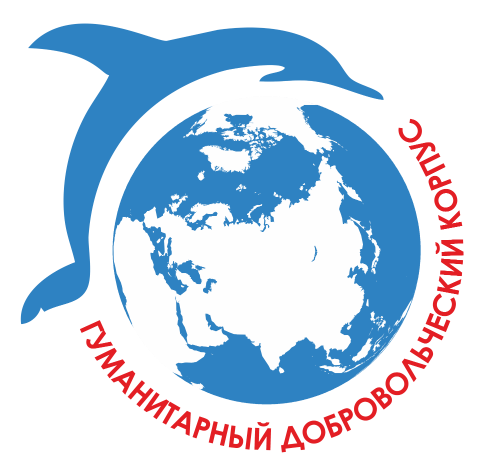 КАРТОЧКА ПРЕДПРИЯТИЯСокращенное наименование: АНО «ГДК»Полное наименование: Автономная некоммерческая организация «Гуманитарный Добровольческий Корпус» Юридический адрес: 628403, Ханты-Мансийский автономный округ – Югра, город Сургут, проезд Дружбы, д. 6.Почтовый адрес: 628415, Ханты-Мансийский автономный округ – Югра, город Сургут, проспект Ленина, 67 АТелефон: 8(3462) 247-333Адрес электронной почты: info@humcorps.comИНН   8602291513     КПП 860201001ОГРН  1198600000554ОКАТМО 71876000 001 ОКВЭД 85.41.9Банковские реквизиты:р/с 40703810367170000858Новое наименование филиала:Западно-Сибирское отделение № 8647 ПАО «Сбербанк»к/с 30101810800000000651БИК 047102651Председатель АНО «ГДК» Логинов Эдуард Борисович, действующий на основании Устава.